The Catholic University of America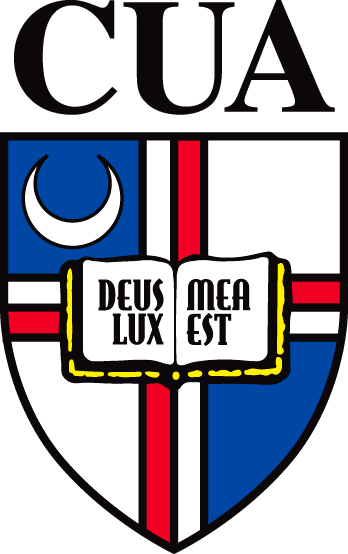 Vendor Application FormUpdated 07/02/13CONTACT INFORMATIONTYPE OF ORGANIZATIONCLASSIFICATION (Select all that apply)PAYMENT OPTIONS (Please Choose ACH or Check)CONFLICT OF INTERESTAre you or any officer, director, owner or partner in this company an employee of The Catholic University of America?Is an immediate family member of any of the above an employee of The Catholic University of America? (Immediate Family Member means an Employee's spouse, child (including adopted and step child), parent, parent-in-law, sibling, legal guardian, or household member.)Does any University employee have an ownership interest in your firm that exceeds 5%?If “Yes” to any of the above, please provide the names of the individuals involved.  	Under penalties of perjury, I certify that:The number shown on this form is my correct taxpayer identification number andI am not subject to backup withholding because: (a) I am exempt from backup withholding, or (b) I have not been notified by the Internal Revenue Service (IRS) that I am subject to backup withholding as a result of a failure to report all interest or dividends, or(c) the IRS has notified me that I am no longer subject to backup withholding, andI am a U.S. citizen or other U.S. person.My Organization represents and warrants it has checked the U.S. General Service Administration's (GSA) Excluded Party Listing System (EPLS). The University will terminate any contract without penalty to the university if my organization becomes excluded during the life of any contract.I certify that the information contained herein is correct. I understand that misrepresentation may be cause for removal from thequalified vendor list and any other penalties allowed by Law.The vendor must complete a new form if any vendor information in this form changes.Please Choose from one of the following:External VendorCUA Employee/StudentName of Business or Payee (Must match Taxpayer Identification Number information)Name of Business or Payee (Must match Taxpayer Identification Number information)Name of Business or Payee (Must match Taxpayer Identification Number information)Name of Business or Payee (Must match Taxpayer Identification Number information)Name of Business or Payee (Must match Taxpayer Identification Number information)Name of Business or Payee (Must match Taxpayer Identification Number information)Name of Business or Payee (Must match Taxpayer Identification Number information)Address:Address:Address:Federal Tax ID/SSN/ITIN:Federal Tax ID/SSN/ITIN:Federal Tax ID/SSN/ITIN:Federal Tax ID/SSN/ITIN:City:City:City:State:State:State:Zip:Telephone:Fax:Fax:Fax:Web site:Web site:Web site:E-mail:E-mail:Contact Name:Contact Name:Contact Name:Contact Phone #:Contact Phone #:PartnershipIndividualSole ProprietorCorporationLLCLLCLLPGovt. AgencyForeign Govt.Foreign PartnershipForeign IndividualForeign IndividualForeign CorporationForeign CorporationSmall Business Programs:Small Business Programs:Other Preference Programs:Other Preference Programs:Other Preference Programs:Small Business Categories:Small Business Categories:Ethnicity:Ethnicity:Ethnicity:Emerging Small BusinessWomen-Owned  BusinessWomen-Owned  BusinessAmerican VeteranDisabled VeteranCertification:Certification:If you select a classification that is certified by a Federal or State agency, you must provide a copy of your certification for each certifyingagency along with this application.If you select a classification that is certified by a Federal or State agency, you must provide a copy of your certification for each certifyingagency along with this application.SIC CODE:DUNS#:Signature:Signature:Date:Title:Print Name:Print Name:Please return the completed form by fax, e-mail or mail to:Mail:	The Catholic University of America	Fax:	(202) 319-5848 Attn: Accounts Payable, Leahy Hall, Room # 152	Telephone:	(202) 319-5041620 Michigan Ave. NE, Washington DC 20064	E-mail:	CUA-AP-VENDORS@cua.eduPlease return the completed form by fax, e-mail or mail to:Mail:	The Catholic University of America	Fax:	(202) 319-5848 Attn: Accounts Payable, Leahy Hall, Room # 152	Telephone:	(202) 319-5041620 Michigan Ave. NE, Washington DC 20064	E-mail:	CUA-AP-VENDORS@cua.eduPlease return the completed form by fax, e-mail or mail to:Mail:	The Catholic University of America	Fax:	(202) 319-5848 Attn: Accounts Payable, Leahy Hall, Room # 152	Telephone:	(202) 319-5041620 Michigan Ave. NE, Washington DC 20064	E-mail:	CUA-AP-VENDORS@cua.edu